           Общество с ограниченной ответственностью  Продюсерский центр «АРТ  – Формат»                        414021  Астраханская обл., г. Астрахань, ул. Городская 1 « А ». Сайт; www.panorama-30.ru e-mail:panorama30@bk.ru                                                                                                                           сот: 8 905 480 64 52Положениео проведении  Международного фестиваля - конкурса  детского, молодежного и взрослого творчества«Палитра понизовья»в рамках проекта «В судьбе России - моя судьба!»г. Волгоград(28 -29  марта 2020 г.)Основные сведения о конкурсе:Сроки проведения:            28 - 29    марта 2020 года.Срок подачи заявок:          до 20    марта  2020 года.Категории участников:      коллективы и солисты                                                (без ограничения в возрасте).Место проведения:		 МБУК «Дворец культуры ТРЗ  Волгограда»   					                               г. Волгоград, ул. Дзержинского, д. 17.Призовой фонд  100 000 рублей:Лучшим педагогам – руководителям по решению жюри, специальный ГРАНТ на прохождение курсов ГРДНТ имени В.Д. Поленова г. Москва.Премии Гран – При для коллективов:- «Хореографическое искусство» - 50 000 рублей;- «Вокальное творчество» - 20 000 рублей;- «Театральное творчество» - 10 000 рублей;Специальные  сертификаты  на льготное  участие в следующих фестивалях - конкурсах для номинаций:- «Вокальное творчество», для соло исполнителей; - «Хореографическое искусство» для соло исполнителей;Специальные премии:Премия  «За педагогическое мастерство» - 5 000руб.Премия  «За высокое исполнительское мастерство» - 5 000руб.Цели и задачи конкурса - фестиваля:-  Международный  и Межрегиональный культурный обмен;- Обмен опытом между коллективами, руководителями и педагогами, поддержка постоянных творческих контактов между ними, их объединение в рамках фестивального движения;- Выявление сильнейших коллективов и отдельных исполнителей;- Выявление и всесторонняя поддержка наиболее талантливых и перспективных детей и молодежи в области искусств;- Повышение престижа профессии педагога и руководителей творческих коллективов;- Приобщение  к здоровому и активному образу жизни;- Создание условий для реализации творческого потенциала.Организаторы фестиваля - конкурса:1.Организатором Международного  фестиваля - конкурса « Аленький цветочек» является  Общество с ограниченной ответственностью Продюсерский центр« Арт – формат».2. При информационной поддержке «АРТ - Центр» г. Москва.3.Решение иных организационных вопросов, связанные с проведением фестиваля – конкурса, работу и состав  жюри, расходы а так же непосредственное проведение фестиваля - конкурса возлагается на ООО Продюсерский центр « АРТ – Формат» г. Астрахань.В рамках фестиваля состоятся мастер- классы от членов жюри по дополнительным заявкам (форма заявки в приложении).Мастер-классы будут проводиться  в номинациях: хореография, эстрадный вокал. Для руководителей коллективов и преподавателей, воспитанники  которых  участвуют в конкурсных программах фестиваля, участие в  мастер - классах  бесплатно с выдачей сертификатов ( не более одного руководителя  коллектива). Сертификат выдается только по факту присутствия  на мастер-классе. Для остальных желающих посетить мастер классы, платно, с выдачей сертификата. О месте проведения и стоимости мастер - классов, см. программу фестиваля.Категории участников:3-4, 5-6, 7-9, 10-12, 13-15, 16-18,19-23, 24-40 лет, старшая возрастная группа (старше 40 лет), смешанная, учитель - ученик.Критерии оценки конкурсных выступлений:Участники оцениваются в каждой номинации, в каждой возрастной категорииСостав жюри: формируется и утверждается оргкомитетом конкурса. Жюри конкурса формируется из специалистов культуры  и искусства, известных деятелей искусств: режиссёров, балетмейстеров, артистов эстрады, педагогов, хореографов.Номинации фестиваля:1. «Хореографическое искусство»    На конкурсный просмотр представляется  один  номер в одной дисциплине.  Направление, в котором могут принять участие детские, молодежные, взрослые творческие коллективы и исполнители, занимающиеся на базе Центров дополнительного образования, Дворцов и Домов культуры занимающиеся на базе ДШИ, ДМШ, частных клубах, творческих объединениях  и другие….Критерии оценки в номинации "Хореографическое искусство":- подбор и сложность репертуара;- мастерство и техника исполнения движений;- идея, тема замысел, композиционное и драматургическое построение номера;- соответствие репертуара возрастным особенностям исполнителей;- сценичность (пластика, костюм, реквизит, культура исполнения, зрелищность);- подбор и соответствие музыкального и хореографического материала в соответствии с                выбранной номинацией и возрасту;- артистизм, раскрытие художественного образа; - художественное оформление и реквизит номера.Критерии оценки в дисциплине  «Спортивный танец»:- уровень работы с предметами (помпоны и т п.);- Уровень исполнения танцевальной техники;- Уровень исполнения технических элементов;- Синхронность (исполнение под музыку);- Однородность движений;- равнение;- музыкальность, креативность, новизна;- зрелищность;- уровень сложности;- артистичность. 2. «Вокальное творчество».  Народный вокал, эстрадное, джазовое, хоровое, шоу-группы.       Представляют на конкурсное прослушивание  один - номер, общей продолжительностью не более 6 мин.Направление, в котором могут принять участие детские, молодежные, взрослые творческие коллективы и исполнители, занимающиеся на базе Центров дополнительного образования и досуга. Дворцов и Домов культуры, частных клубах, творческих объединениях  и другие….Критерии оценки в номинации «Вокальное творчество»:- тембр и сила голоса;- чистота интонации и качество звучания;- уровень подготовки (сложность репертуара, чувство ритма, умение пользоваться    микрофоном);- соответствие репертуара возрастной категории и возможностям исполнителя;- культура и сценическое движение;- исполнительское мастерство, артистизм, оригинальность.3. «Цирковое искусство». Акробатика, клоунада, гимнастика, эквилибристика, жонглирование и т.д. Все направления, кроме воздуха и огня. Представляют на конкурсное обсуждение один номер или композиционно законченную программу (для коллектива) продолжительностью не более 8 минут.Критерии оценки в номинации "Цирковое искусство":- исполнительское мастерство;- художественное оформление программы;- реквизит, артистизм, сценичность;- пластика, костюм, культура исполнения;- сложность исполняемой программы.4. «Театр Мод».Набор участников осуществлялся по нескольким тематикам: исторический костюм, фольклорный костюм, этнический костюм, молодежный костюм, детский костюм с яркой демонстрацией традиций своего региона.Коллективы представляют конкурсную программу (одну-две коллекции) в виде шоу, состоящих из одной или нескольких тем. На возрастные группы не разделяется. Общее время показа - не более 12 минут.Критерии оценки в номинации  «Театр мод»:- авторская оригинальность;- целостность композиционного образа коллекции;- подбор музыкального оформления коллекции;- оригинальность костюмов.5. «Фольклорная программа».Фольклорные коллективы и солисты представляют на конкурс один конкурсный номер(конкурсную программу) общей продолжительностью не более 15 минут.Фольклорно - этнографические коллективы и солисты, представляющие номера и программы, созданные на основе фольклора, обычаев и обрядов.Критерии оценки в номинации  «Фольклорное творчество»:- яркость и самобытность используемого фольклорного материала;- художественная ценность,- этнографическая точность;- сценическое воплощение народных обрядов и традиций;- оригинальность костюмов и атрибутики.6. «Театральное творчество».Драматический, музыкальный, кукольный(без использования штакетного оборудования). Коллективы представляют на конкурс малые сценические формы, моноспектакли, этюды, сцены из спектаклей и пьес, имеющие композиционно законченный характер, продолжительностью не более 20 минут.  На возрастные группы не разделяются.Критерии оценки в номинации «Театральное творчество»-полнота и выразительность раскрытия темы произведения;- раскрытие и яркость художественных образов;- сценичность (пластика, костюм, культура исполнения);- художественное оформление спектакля, реквизит;- дикция актеров;- соответствие репертуара возрастным особенностям исполнителей.Просьба для руководителей театральных коллективов: подробнее писать в заявке  о дополнительных  или  необходимых условиях (предоставление площадки с указанием  размера, звуковой аппаратуры и иных технических средств).Порядок проведения конкурса:1. Конкурс проводится в форме прослушивания при присутствии в зале жюри и публики. Вход в зрительный зал платный, по билетам (стоимость билета - 100 руб.) Участники конкурсной программы, проходят по браслетам, выданным при регистрации.2. Подготовку и проведение конкурса-фестиваля осуществляет оргкомитет фестиваля.3. Конкурсная программа выступлений участников составляется и утверждается оргкомитетом фестиваля на основании полученных заявок. Порядок выступлений в конкурсной программе определяет оргкомитет заранее. Выступления проводятся как блоками, так и отдельными номерами. Очередность выступлений в конкурсной программе зависит от возраста участников (от младших к старшим возрастным категориям), а также от заявленных номинаций (от классических номинаций к эстрадно - танцевальным).4. Репетиционное время предоставляется согласно графику и зависит от количества номеров и участников. Под репетиционным временем подразумевается сухая проба сцены, проверка фонограмм и работы технического обеспечения (микрофонов).5. Участники конкурса могут участвовать помимо основной номинации в дополнительных номинациях конкурса с условием предоставления отдельных заявок на каждую номинацию.6. Решение жюри является окончательным и обсуждению не подлежит.Основные технические и организационные требования:1. Фонограммы, представленные на конкурсную программу, должны быть записаны на флэшке.ОБЯЗАТЕЛЬНОЕ ТРЕБОВАНИЕ: На конкурсную программу принимаются только звукозапись с указанием названия ансамбля / фамилии исполнителя (латинским шрифтом), названия произведения.2. Участники в номинации «ВОКАЛЬНОЕ ТВОРЧЕСТВО» конкурсные произведения исполняют только под «минусовую» фонограмму. Запрещено выступать под «плюсовую» фонограмму. Запрещается также использование фонограмм, в которых в бэк - вокальных партиях дублируется основная партия солиста. Положением конкурса допускается использование прописанного бэк - вокала только в припеве.3. Оргкомитет имеет право использовать и распространять без выплаты гонорара участникам и гостям конкурса фотографии, аудио- и видеозаписи конкурсной программы фестиваля и Гала-концерта, а также печатной и иного рода продукции, сделанных во время проведения конкурсных мероприятий.4. Разрешается реклама спонсоров участников конкурса-фестиваля. Для этого в электронном виде на адрес оргкомитета высылается логотип спонсора и другие необходимые данные.5. Вопросы, не освещенные настоящим Положением, решает оргкомитет на месте.ПАМЯТКА ДЛЯ РУКОВОДИТЕЛЕЙ И ПРЕДСТАВИТЕЛЕЙ КОЛЛЕКТИВОВПо вопросам заполнения заявки связывайтесь с директором фестиваля.Список участников в заявке подается в алфавитном порядке.Если руководитель или педагог участвует в конкурсе, он оплачивает взносы согласно Положению.Названия номеров подаются в заявке заранее.. Исправления без каких-либо увеличений взносов ,принимаются до окончания срока приема заявок.В случае изменения в заявке, Вам нужно отправить обновлённую или дополненную к уже поданной. Чтобы избежать дублирования заявок, обязательно укажите в теме письма, что заявка  исправленная или что это дополнение.Если Вы не успеваете вовремя подать заявку по форс-мажорным обстоятельствам, связывайтесь с оргкомитетом фестиваля заранее, до окончания срока приема заявок.      Вы можете запросить нужное положение  фестиваля по электронной  почте        panorama30@bk.ruВ случае опоздания на конкурс кого-либо из участников, оплаченные взносы не возвращаются.Если во время конкурса участник не успевает сменить костюм между номерами, Вам нужно заранее подойти к судье-информатору (ведущему).Если Вы понимаете, что приедете на конкурс с опозданием по независящим от Вас обстоятельствам, срочно связывайтесь с оргкомитетом фестиваля.Всем участникам обязательно при себе иметь паспорта/свидетельства о рождении (либо копии).Организаторы не несут ответственность за оставленные без присмотра вещи, драгоценности и костюмы участников и сопровождающих их лиц.Руководителям, родителям всех участников фестиваля следует позаботиться об оформлении медицинских страховок. Организаторы фестиваля не несут ответственность за жизнь и здоровье участников во время поездки и проведения фестиваля. Организатор не несёт материальной ответственности в случае нанесения вреда и / или ущерба здоровью и имуществу участника, произошедшего по вине участника.13.  Если Вам необходимы отчетные документы, данный вопрос уточняется с  директором   фестиваля не позднее чем за 5 дней до начала мероприятия.14. При подаче заявки, Вы соглашаетесь с настоящим Положением о проведении конкурса и всеми его пунктами.В том числе:- Временные ограничения выступлений.- Возрастные деления в номинациях. В случае возникновения спорных ситуаций во время выступления, возраст участников проверяется. При выяснении нарушений номер снимается с конкурса. Оплаченные взносы в этом случае не возвращаются.- При несоответствии количества выступающих участников в номере заявленной номинации происходит дисквалификация. Оплаченные взносы в этом случае не возвращаются.- Стоимость входного билета на целый  день  100 руб. Участники конкурсных программ  и их руководитель, входят в зал по браслетам, выданным на регистрации.Правила подачи заявок:Для участия в фестивале необходимо до 20 марта 2020 года выслать  Заявку на Участие. Обязательным подтверждением Заявки на участие является предоплата 30%.Полный расчет можно произвести  в день регистрации, время регистрации будет сообщено дополнительно.ПОДВЕДЕНИЕ ИТОГОВ, НАГРАЖДЕНИЕ      Исполнительское мастерство участников оценивается в каждом направлении (жанре, номинации) и возрастной группе.        Участники награждаются: дипломами  обладателя  Лауреата I, II, III степеней (с вручением кубков), дипломом Дипломанта I, II, III степеней (с вручением только дипломов).   Призовой фонд  100 000 рублей:Лучшим педагогам – руководителям по решению жюри, специальный ГРАНТ на прохождение курсов ГРДНТ имени В.Д. Поленова г. Москва.Премии Гран – При для коллективов:- «Хореографическое искусство» - 50 000 рублей;- «Вокальное творчество» - 20 000 рублей;- «Театральное творчество» - 10 000 рублей;Специальные призы в номинациях: сертификат  на льготное  участие  в следующих  фестивалях.- «Вокальное творчество», для соло исполнителей; - «Хореографическое искусство», для соло исполнителей;Специальные премии:Премия  «За педагогическое мастерство» - 5 000руб.;Премия  «За высокое исполнительское мастерство» - 5 000руб.;Жюри может присудить Гран-при Фестиваля.Жюри имеет право:- присуждать не все премии;- делить премии между участниками;- присуждать специальные премии.Оргкомитет конкурса-фестиваля определяет свои формы поощрения участников. Возможно учреждение специальных призов оргкомитета, призов от спонсоров:- «За лучшее оформление номера»;- «За сохранение национальных традиций»;- «Самый маленький участник фестиваля»;-  «Самый взрослый участник фестиваля»;Церемония награждения участников конкурса-фестиваля проводится в день проведения конкурса. Участники конкурса-фестиваля должны присутствовать на церемонии награждения, либо обеспечить присутствие своего представителя.Дипломы, награды и подарки в другое время не выдаются !!!Финансовые условия участия в фестивале:Фестиваль проводится на условиях  хозрасчёта. На проведение фестиваля - конкурса привлекаются спонсорские средства, добровольные пожертвования и целевые взносы на организацию и проведение фестиваля.Командировочные расходы (проезд, питание, проживание) участников производится за счёт направляющей организации.Собранные средства используются на оплату:-  Использование  арендуемых помещений, необходимых для проведения фестиваля;- Услуг монтажа и демонтажа оборудования Фестиваля;- Услуг по обслуживанию площади и оборудования (уборка, вывоз мусора и др.);- Услуг по изготовлению и приобретению наградной и рекламной продукции;-  Приглашение и работа   Жюри, другие расходы, которые несут организаторы проекта. Оргкомитет  оставляет за собой право использовать (в том числе распространять) без выплаты гонорара участникам Фестиваля  видеозаписи, произведённые во время  Фестиваля, сборники и буклеты, выпущенные по итогам  Фестиваля.
По вопросам сотрудничества и рекламы обращайтесь по  e-mail: panorama30@bk.ru  тел:  8 905  480 64 52   (с 10 до 18 часов ежедневно, кроме субботы и воскресенья)УСЛОВИЯ И ПОРЯДОК ОПЛАТЫДля коллективов и участников регистрационный взнос участия в конкурсных просмотрах составляет:- Солист – 2 000 (две тысячи) рублей;- Дуэт – 3 000 руб. (три тысячи) рублей;- Трио – 3 600 (три тысячи шестьсот) рублей;- Группа от 4 до 7 человек (малая форма) – 1000 (одна тысяча)  рублей с каждого участника;- Группа от 8 до 10 человек (ансамбль) – 800 (восемьсот) рублей с каждого участника;- Группа от 11 человек и более – 600 (шестьсот) рублей с каждого участника.        При участии солиста в дополнительной номинации, сначала оплачивается регистрационный взнос как соло, затем дополнительная номинация.Участие в номинации второе соло - оплачивают взнос 1500 руб. (одна тысяча пятьсот рублей), второй дуэт и трио – 1000 руб. (одна тысяча рублей).         Коллективы, желающие участвовать во второй, третьей и следующей номинациях, дополнительно оплачивают конкурсные взнос в размере 500 рублей (пятьсот рублей 00 коп.) с каждого участника.Внимание!! При участии одного и того же человека в нескольких дисциплинах (например, «хореографическое искусство») оплата происходит в следующем порядке: сначала оплачивается соло, затем дуэт, трио, малая группа, ансамбль, от 8 до 10 чел, ансамбль от 11 чел. и более. При участии одного и того же человека в нескольких номинациях конкурсных просмотров, например в «Хореографическое искусство» и «Вокальное творчество», участие оплачивается полностью.Внимание руководителей или представителей коллективов!Подойдите к регистрации ответственно. Если есть вопросы, лучше решите их заранее по телефону или электронной почте, внесение изменений  в заявках после окончания срока регистрации не допускается. Дипломы оформляются  согласно Вашей заявке. Коллективы могут самостоятельно организовать проживание в дни проведения фестиваля. При дополнительной заявке, оргкомитет может помочь в организации проживания и питания коллектива (за дополнительную плату). Заявка отправляется на адрес электронной почты:e-mail: panorama30@bk.ruтелефон для справок: 8 905  480 64 52 Заявку заполнять строго по форме!!!1 заявка – 1 номинация и 1  дисциплина!!!Анкета – заявкана участие в Международном фестивале - конкурсе  творчества«Палитра понизовья »в рамках проекта «В судьбе России  - моя судьба!»г. Волгоград(28 -29  марта 2019 г.)СПИСОК ДЕЛЕГАЦИИ по форме (обязательно)Все поля в анкете-заявке обязательны для заполнения, кроме разделов, касающихся размещения и трансфера (дополнительно). Заявка должна быть представлена в текстовом формате (Word).При подаче заявки, Вы соглашаетесь с настоящим Положением о проведении конкурса и всеми его пунктами.Приложение № 1 (Проживание)1.  Отель «Южный» ценит возможность предложить свои услуги Вам без дополнительной оплаты: ✓ Завтрак в формате «Шведский стол»; ✓ Wi-Fi на всей территории отеля; ✓ комплимент от отеля; ✓ услуги бизнес-центра; ✓ круглосуточное обслуживание; ✓ ежедневная уборка и смена полотенец; ✓ парковка на территории отеля.Цены на размещение в отеле «Южный» с 09.01.2019 по 31.12.2019 года «НОМЕР ПЕРВОЙ КАТЕГОРИИ «СТАНДАРТ» С ОДНОСПАЛЬНОЙ КРОВАТЬЮ» «НОМЕР ПЕРВОЙ КАТЕГОРИИ «СТАНДАРТ» С ШИРОКОЙ КРОВАТЬЮ ИЛИ ДВУМЯ РАЗДЕЛЬНЫМИ КРОВАТЯМИ»2.  Отель  «Старт» приготовил для Вас специальные тарифы на проживание участников фестиваля!Возможна организация питания по следующим ценам:                                                                           Обед       300 рублей   на человека;                                                                           Ужин       300 рублей   на человека;НоминацияДисциплинаФормы и хронометраж«Хореографическое искусство»7м х 13 м.-    Детский танец (сюжетно - игровой);- классический танец;- народный танец;- народно-стилизованный танец;- эстрадный танец;- эстрадно-спортивный танец;- современный танец;(модерн, контемпорари, джаз, джаз-модерн);- стрит  направления;- танцевальное шоу;   -  Акробатический танец;   -  Ирландский степ;   -  Рок – н – ролл;   -  Театр танца;   - Спортивный танец, (в том числе команды черлидинга).- Соло - от 1.45 до 2.30 мин.-  Дуэт – от 1.45. до 3.00 мин.-  Трио - 2.30- 3.00 мин.-  Малые Группы – от 2.00 до 3.00 мин.-  Ансамбли –  от 2.30 до 6 мин. -  Театр танца – представляют  программу до 20 минут.НоминацияДисциплинаФормы«Вокальное творчество»Размер сценической площадки7м х 13 м- эстрадный вокал;- джазовый вокал;- народный вокал.- соло;- дуэт;- трио;- ансамбли;- хоры.НоминациядисциплиныФормы«Цирковое искусство»Размер сценической площадки7м х 13 мВсе, кроме тех, которые связанны с воздухом и огнем-  соло;-  дуэт;- трио- ансамбльНоминация (хореография, вокал, изо, дпи, фото работа, художественное слово, театральное творчество)Номинация (хореография, вокал, изо, дпи, фото работа, художественное слово, театральное творчество)Дисциплина номинации(хореография: детский танец, эстрадный танец, современный танец и т. д.,вокал: эстрадный вокал, народный вокал, джаз и т. д.).Дисциплина номинации(хореография: детский танец, эстрадный танец, современный танец и т. д.,вокал: эстрадный вокал, народный вокал, джаз и т. д.).Категория номинации (соло , дуэт , трио, малая группа , ансамбль)Категория номинации (соло , дуэт , трио, малая группа , ансамбль)Название коллектива Название коллектива ФИО соло, дуэта, трио исполнителя (ей)ФИО соло, дуэта, трио исполнителя (ей)Возрастная категория Возрастная категория Количество участниковКоличество участниковРепертуар с хронометражем(название конкурсных  номеров, продолжительность  каждого номера)Репертуар с хронометражем(название конкурсных  номеров, продолжительность  каждого номера)1.2.1.2.Ф.И.О.руководителя коллектива(полностью)Ф.И.О.руководителя коллектива(полностью)Ф.И.О.педагога коллектива(полностью)Ф.И.О.педагога коллектива(полностью)Ф.И.О.концертмейстера коллектива(полностью)Ф.И.О.концертмейстера коллектива(полностью)Точное наименование направляющей организации (учреждение) (заглавные буквы, пробелы, кавычки)Точное наименование направляющей организации (учреждение) (заглавные буквы, пробелы, кавычки)Страна, городСтрана, городКонтактная информация для связиИмяКонтактная информация для связиТелефонКонтактная информация для связиE-mailСведения о размещении в гостинице и предоставлении трансфера по прибытию и отъезду (по необходимости)ПРИЛОЖЕНИЕ №1Сведения о размещении в гостинице и предоставлении трансфера по прибытию и отъезду (по необходимости)ПРИЛОЖЕНИЕ №1№Ф.И.О. (с указанием статуса. Например: руководитель, родитель,  участник…)№ документа, удостоверяющего личностьДата рожденияАдрес регистрации1.2.Наименование услугиКол-во человекЦена (руб./сут.)НОМЕР ПЕРВОЙ КАТЕГОРИИ «СТАНДАРТ» С ОДНОСПАЛЬНОЙ КРОВАТЬЮ с завтраком 13 000 НОМЕР ПЕРВОЙ КАТЕГОРИИ «СТАНДАРТ» С ШИРОКОЙ КРОВАТЬЮ ИЛИ ДВУМЯ РАЗДЕЛЬНЫМИ КРОВАТЯМИ с завтраком13 400НОМЕР ПЕРВОЙ КАТЕГОРИИ «СТАНДАРТ» С ШИРОКОЙ КРОВАТЬЮ ИЛИ ДВУМЯ РАЗДЕЛЬНЫМИ КРОВАТЯМИ с завтраком23 850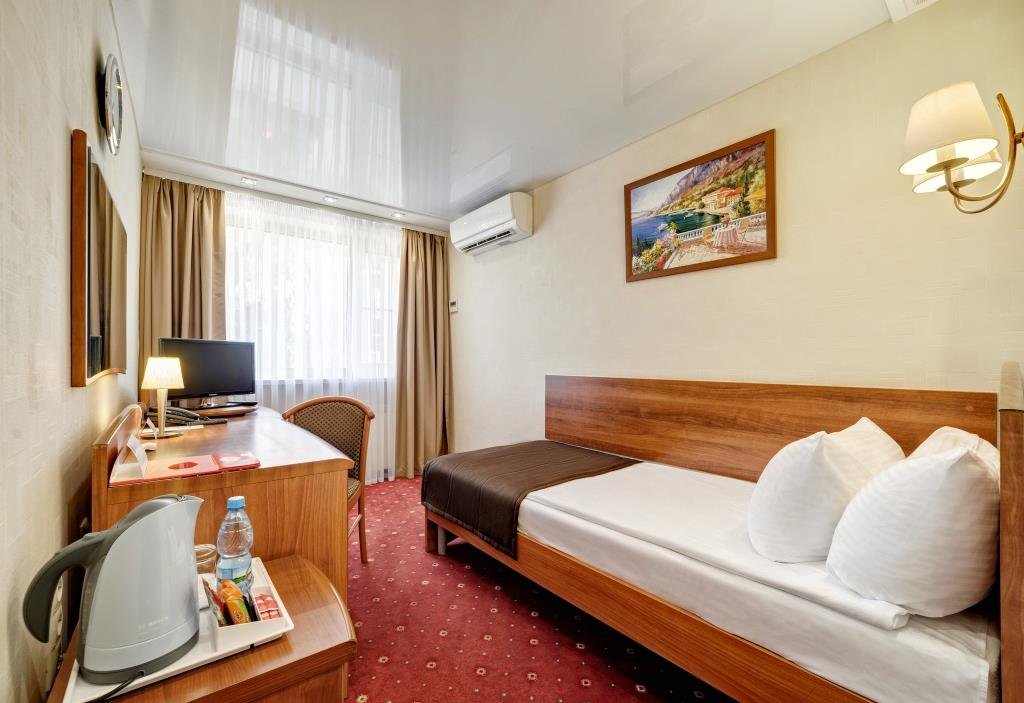 Номер Одноместный Стандарт — это прекрасное сочетание умеренной стоимости проживания и полного пакета современного оборудования номера, отвечающего всем требованиям деловых путешественников. Удобная одноместная кровать, рабочий стол с креслом и кофейный столик, на котором вы найдете все необходимое для чая и кофе. Спокойный классический интерьер и наше безупречное обслуживание номеров произведут на вас самое приятное впечатление. В номере: централизованная система кондиционирования, телефон, Wi-Fi, телевизор, холодильник, электрический чайник, набор посуды, гарнитурная мебель. В ванной комнате: душ или ванна, фен, ванные принадлежности. 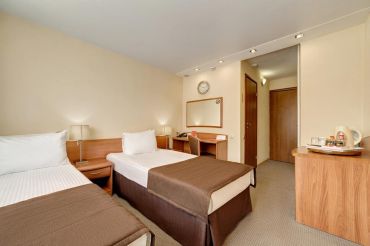 Комфортный однокомнатный номер со всеми удобствами, изящным классическим интерьером и современной функциональностью. В этих светлых и уютных комнатах есть все, чтобы забыть о городском шуме и суете и спокойно отдохнуть. В номере: две раздельные кровати или одна двуспальная кровать, централизованная система кондиционирования, телефон, Wi-Fi, телевизор, холодильник, электрический чайник, набор посуды, гарнитурная мебель. В ванной комнате: душ или ванна, фен, ванные принадлежности.Категория номераТариф Стандарт (проживание в  четырехместном блочном номере на  человека)1000 руб.Премиум (на человека при двухместном размещении)1200 руб.Студия (на человека при трехместном  размещении)1300 руб.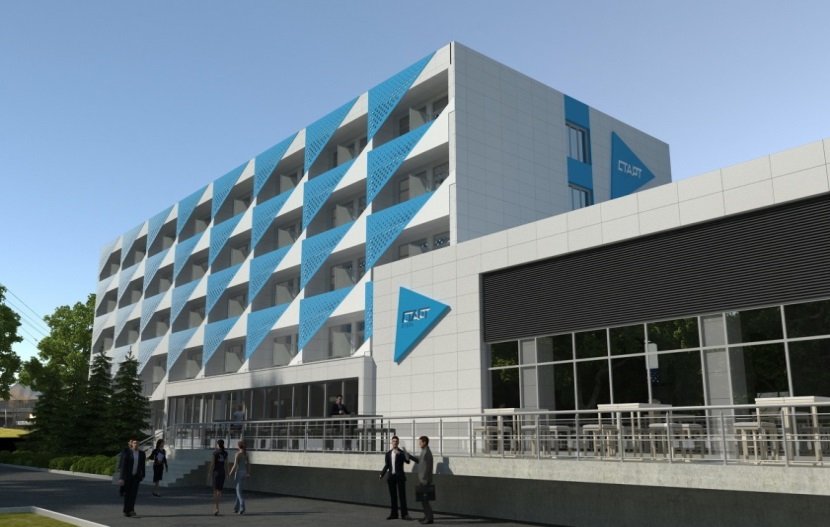 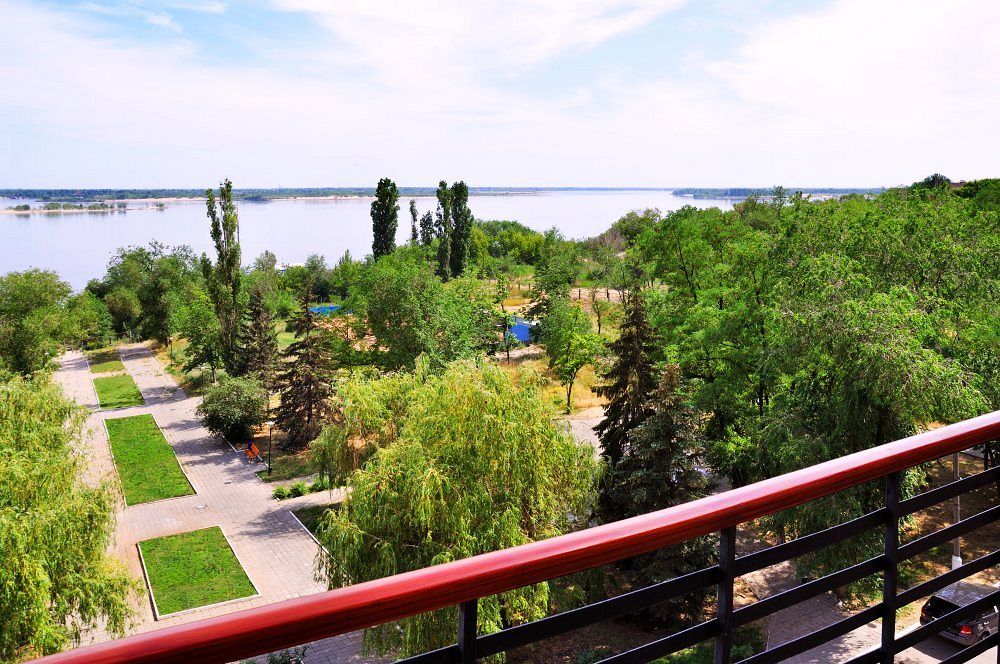 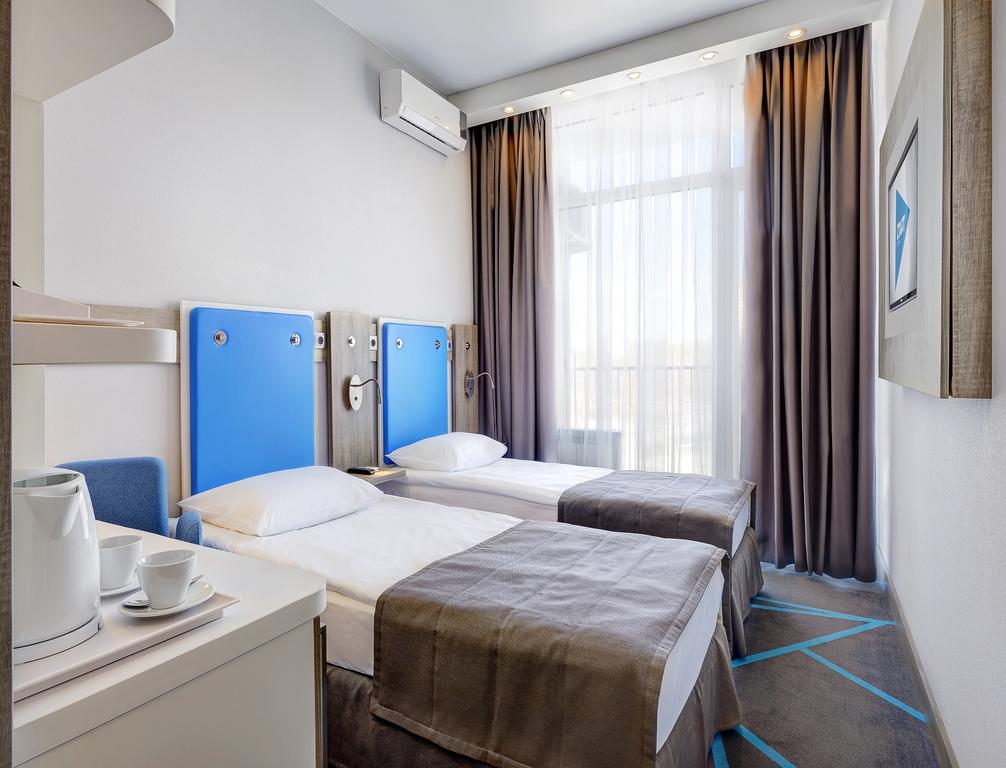 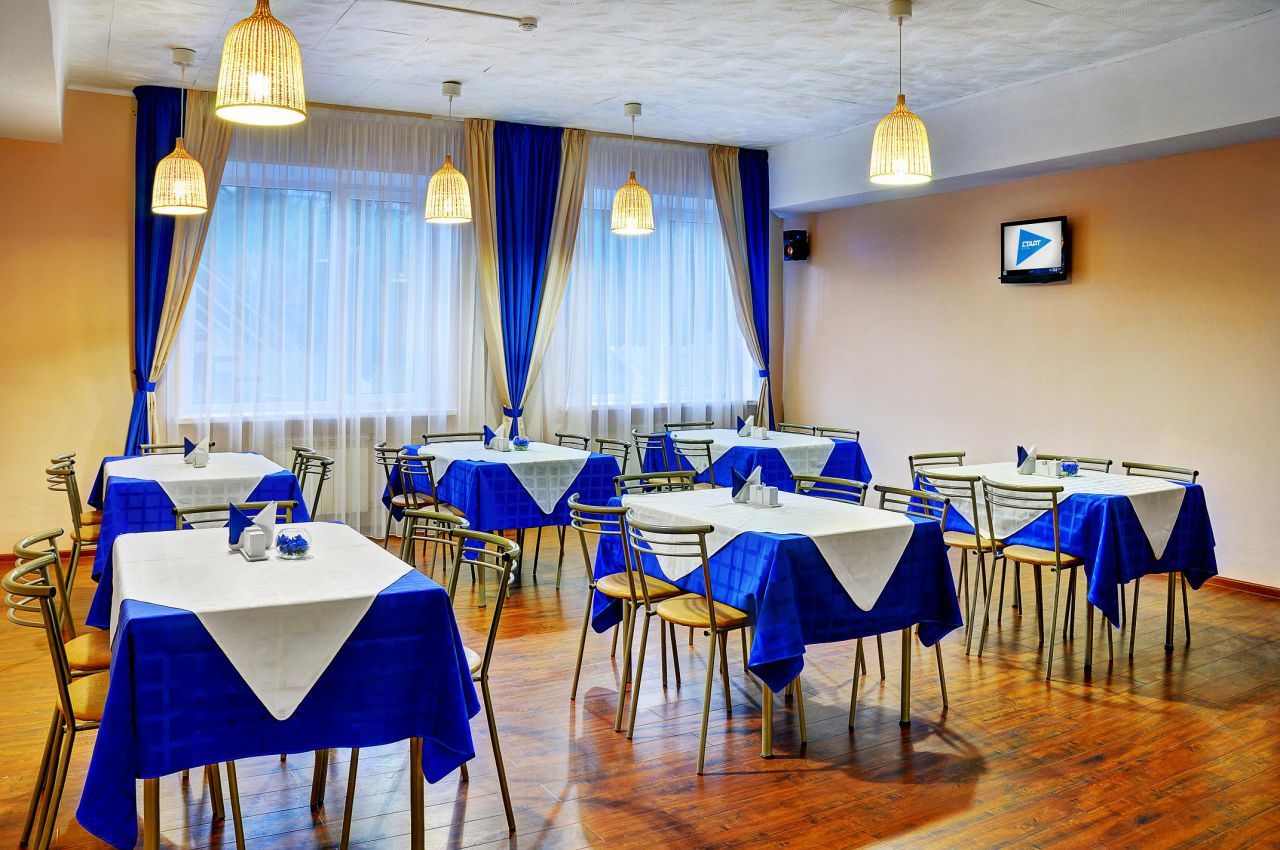 